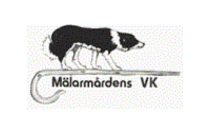 Protokoll fört vid möte i Mälarmårdens vallhundsklubb 2 Juni 2020Plats:  TelefonmöteNärvarande: Mikaela Prim, Ellinor Krogh, Hans Wirström, Martina Nilsson, Jenny Öberg, Nina Sundelin, Sanna Engborg
§1 Mötets öppnande
Mikaela förklarar mötet öppnat§2 Val av sekreterare och justeringsmanEllinor sekreterare 
Justeringsman: Nina§3 Godkännande av dagordningStyrelsen godkänner dagordningen §4 Föregående protokoll§5 EkonomiHasse meddelar att behållningen på plusgirot är 79.118:-. I och med rådande omständigheter  så betalas anmälningsavgifter tillbaka och tävlingverksamheten är inställd framöver. Tre personer har ännu inte fått sina startavgifter återbetalda då vi ej fått kontakt med dessa. Styrelsen försöker nå dessa tre personer som ska få sina startavgifter återbetalda. §6 Sponsring/ungdomsstipeniumInget aktuellt just nu. Inget har inkommit.§7 MedlemsvårdVi diskuterade om att vi gärna vill genomföra ett KM under sommaren. Klubbmästerskap mitten/slutet av Juli, vi kommer erbjuda 30 starter. Vi följer SVAKS skrivelser och börjar eftersöka en domare. §8 Beslut mellan styrelsemöten
Inga beslut är tagna mellan mötena. 
§9 Tävlingar

Vi börjar se efter möjligheter att arrangera tävlingar efter SVAKs skrivelser. 

Inger & Kåre har erbjudit sig att arrangera en ERG IK1 i september. 
Vallhundsprov hos Nina till hösten. 
ERG IK1 hos Nina eventuellt med. §10 TävlingsledareDet ligger just nu på SVAKs tävlingskommitté att hitta en möjlig variant att arrangera regionalt istället för att behöva resa. Vi väntar på riktlinjer från svak.§11 InstruktörerVi ger ok att hålla instruktörs uppgradering.
§12 Övriga frågorKalender för öppen träning 
Ellinor frågar i klubbens facebookgrupp Förslag på träningstillfälle Förslag på andra roliga aktiviteter – samkväll Fullmäktige har varit det var ca 38 pers, röstningsverktyg helt online. Inga konstigheter allt enligt protokollet §13 Nästa möteNästa möte v 34 19/8 kl 19Mötet avslutas   Justeras				Sekreterare